Hévíz Város Polgármestere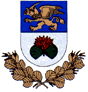 8380 Hévíz, Kossuth Lajos utca 1.Tel: 83/500-812 Fax: 500-814e-mail: kabinet@hevizph.huIktatószám: 	Napirend sorszáma: 							ElőterjesztésHévíz Város Önkormányzatának Képviselő-testülete2011. május 31-ei nyilvános üléséreTárgy: Hévíz Város Önkormányzata és a társadalmi szervezetek közötti együttműködési megállapodások kezdeményezéseAz előterjesztő: Papp Gábor polgármesterKészítette: dr. Márkus Mirtill SZJO vezetőMegtárgyalta: Pénzügyi és Turisztikai BizottságTörvényességi szempontból ellenőrizte: dr. Tüske Róbert jegyzőPapp Gábor s.k.polgármesterI.TÁRGY ÉS TÉNYÁLLÁS ISMERTETÉSEHévíz város Önkormányzata a 2006-2010. évi önkormányzati ciklusban együttműködési megállapodás keretében támogatta a Hévízi Önkéntes Tűzoltó Egyesület, a Hévíz Közbiztonságáért Polgárőr Egyesület, a Szobakiadók Szövetsége és a Hévíz Turizmus Marketing Egyesület tevékenységét.Az 1990. évi LXV. törvény (Ötv.) 8. § (5) bekezdése kimondja, hogy a települési önkormányzat a feladatai körében támogatja a lakosság önszerveződő közösségeinek a tevékenységét, együttműködik e közösségekkel. A 43/2011. (II.25.) Kt. határozat rögzíti, hogy az önkormányzat elsődlegesen a hévízi és a kistérségi önszerveződő közösségeket támogatja, elsősorban anyagilag kiemelt helyen azokat, amelyek a város biztonságát szolgálják. Hévíz Város Önkormányzat 2011. évi költségvetési rendeletének 1/6. számú melléklete tartalmazza azon szervezetek felsorolását, melyeket az Önkormányzat működési célú pénzeszköz átadásban részesít. Tisztelt Képviselő-testület!A civil szerveztek tevékenységükkel hozzájárulnak a településen a közös feladatok ellátásához, a városban szerveződő programok sokszínűségének és minőségének emeléséhez, sokszor nagy segítséget nyújtanak a lakossággal nélkülözhetetlen kommunikáció fenntartásában, így értelemszerűen indokolt, hogy az önkormányzat a fent már utalt anyagi segítségnyújtás mellett együttműködési megállapodás létrehozásával is támogassa e szervezetek munkáját. A korábbi gyakorlattól eltérően jelen javaslatunk az, hogy Hévíz Város Önkormányzata ajánlja fel együttműködési szándékát valamennyi olyan hévízi civil szervezetnek, melyet egyébként anyagi támogatásban is részesít. Ily módon lehetőség nyílik arra, hogy a pusztán anyagi támogatáson és elszámoláson túl valódi tartalommal töltsük meg a velük fennálló kapcsolatainkat.Az együttműködési megállapodások aláírását követően azok megkötéséről és tartalmáról a Polgármester tájékoztatót tart a Képviselő-testület előtt.Hévíz, 2011. május 20.Bizottsági vélemények Közoktatási, Szociális és Sport Bizottsága egyhangúlag – 4 igen szavazattal, ellenszavazat és tartózkodás nélkül – a napirendi pont elfogadását javasolja a Képviselő-testületnek.Hévíz Város Önkormányzatának Pénzügyi és Turisztikai Bizottsága a „Hévíz Város Önkormányzata és a társadalmi szervezetek közötti együttműködési megállapodások jóváhagyása” című előterjesztés határozati javaslatát elfogadásra javasolja a képviselő-testület részére.II.HATÁROZATI JAVASLAT1. Hévíz Város Önkormányzatának Képviselő-testülete jóváhagyja, hogy Hévíz Város Önkormányzata együttműködési megállapodások megkötését kezdeményezze a hévízi székhelyű olyan társadalmi szervezetekkel, melyeknek az Önkormányzat anyagi támogatást is nyújt működésükhöz. 2. A Képviselő-testület felhatalmazza Papp Gábor polgármestert az együttműködési megállapodások valamennyi támogatásban részesített hévízi társadalmi szervezet részére történő megküldésére, valamint – a másik fél együttműködési szándéka esetén – azok aláírására.Felelős: Papp Gábor polgármesterHatáridő: 2011. június 30.A határozathozatalhoz egyszerű többség szükséges.